НАУЧНОЕ СТУДЕНЧЕСКОЕ ОБЩЕСТВО (НСО)Академия физической культуры и спортаНСО «Подготовка спортивного резерва в избранном виде спорта», Кандрина Кристина Владимировна руководитель НСО из числа обучающихсядоцент Кривсун Софья Нишановна куратор НСО из числа ППС, контактная информация СНО: e-mail: snkrivsun@sfedu.ru, телефоны. – 8-903-431-74-74Аннотация о НСО (1/2 п.л.):Образование в Южном федеральном университете помимо самого процесса обучения, включает в себя научные исследование. Данная тенденция вызвана рядом причин. Деятельность Научного студенческого сообщества «Подготовка спортивного резерва в избранном виде спорта» предполагает неразрывное единство обучения и проведение научных исследований, так как введение в учебный процесс результатов исследований позволяет разнообразить формы подачи материалов, организовать дискуссии вокруг проблемных вопросов, использовать иные методы активизации познавательной деятельности студентов. В процессе деятельности в НСО выполнение и представление своей научной работы обеспечивают студенту опыт в выступлении на публике, умение правильно и полно отвечать на задаваемые вопросы. Обеспечение научной деятельности в рамках СНО включает в себя следующие пункты: вовлечение студентов в научно-исследовательскую деятельность, публикации авторских тезисов и статей по направлению работы НСО, оформление документов на интеллектуальную собственность. логотип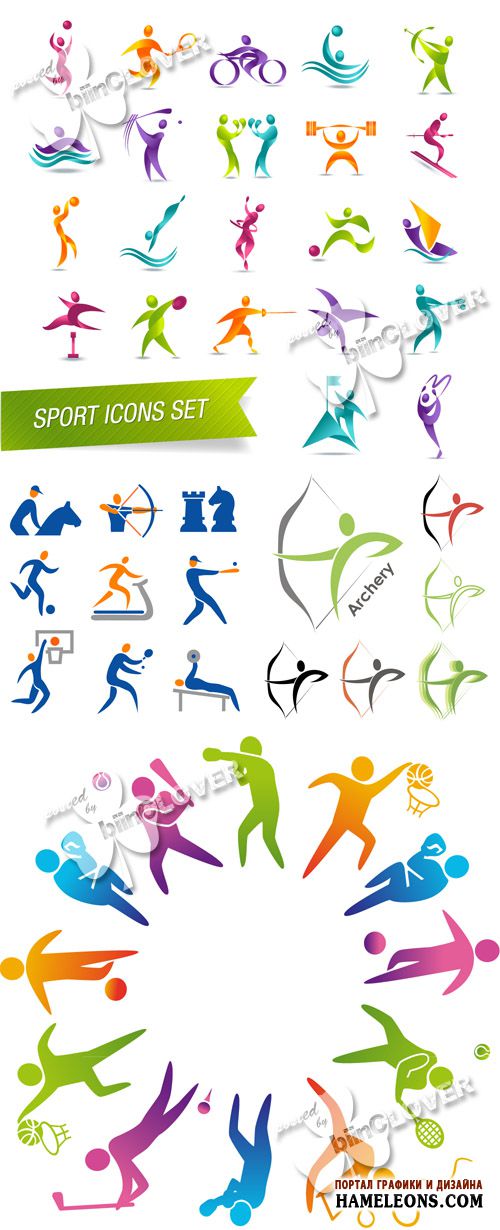 Таблица-анкета результатов деятельности НСО за 2018 год.№ п/пМероприятиеКоличествоЧисло студентов-членов СНО, принявших участиеРезультат(кол-во наград)1.Заседания СНО8все2.Научные мероприятия ЮФУ253.Областные, научные мероприятия---4.Всероссийские научные мероприятия2515.Международные научные мероприятия12-6.Межвузовские научные мероприятия---7.Научные публикации (статьи, тезисы)008.Участие в грантах и исследовательских программах---